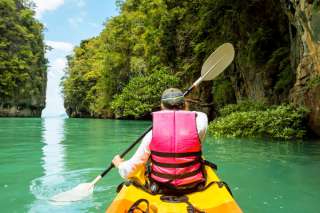 Time : 08:30 a.m. – 03:30 p.m.Pick up from your hotelArrive at Thung Yi Peng PierExperience the nature of Thung Yi Peng Village (Mangrove Forest)Monkey watching monkeys eat bananas ( long-tail boat ride )Take a long-tail boat to Talabeng Island.Start kayaking around Talabeng Island.Explore Talabeng Sea CavesTake a long-tail boat to Bubu Island for lunch.Swim, sunbathe, relax at Bubu Islandback to Koh LantaTransfer back to your hotel